П О С Т А Н О В Л Е Н И Е	В соответствии с Положением о наградах и почётных званиях Петропавловск-Камчатского городского округа от 24.07.2008 № 51-нд,     Решением Городской Думы Петропавловск-Камчатского городского округа от 01.06.2011 № 395-нд «О представительских расходах и расходах, связанных с приобретением подарочной и сувенирной продукции в Городской Думе Петропавловск-Камчатского городского округа»,     ПОСТАНОВЛЯЮ:за многолетний и добросовестный труд, высокий профессионализм, большой личный вклад в развитие компании и в честь 15-летия              общества с ограниченной ответственностью «Партнер».Наградить Почётной грамотой Главы Петропавловск-Камчатского городского округа (в рамке):Вручить цветы.ГлаваПетропавловск-Камчатского городского округа                                                                               В.А. Семчев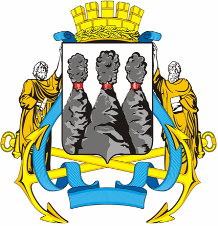 ГЛАВАПЕТРОПАВЛОВСК-КАМЧАТСКОГОГОРОДСКОГО ОКРУГА « 16 » января  2012 г.  № 3О поощрении сотрудников ООО «Партнер»БарановаАлексея Юрьевича- генерального директора ООО «Партнер»;БунтовыхСветлану Николаевну- менеджера по персоналу ООО «Партнер»;ЕгоровуЮлию Александровну- логиста-аналитика ООО «Партнер»;МалыхинуНину Николаевну- заведующую складом ООО «Партнер»;МартьяновуИрину Анатольевну-  директора по развитию бизнеса ООО «Партнер»;МарфельЛюбовь Викторовну- помощника юриста ООО «Партнер»;ОськинаСергея Викторовича- заместителя генерального директора по общим вопросам ООО «Партнер»;ФроловаИвана Викторовича- менеджера по снабжению ООО «Партнер»;ШульгаНадежду Юрьевну- заместителя главного бухгалтера по управленческому учету ООО «Партнер».